Aanvraagformulier Arubalening Master 2016 - 2017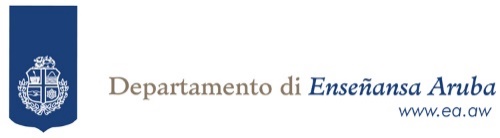 Aanvraag studentDit formulier is voor studenten die conform de voorwaarden 2016 - 2017 een Arubalening Master wensen aan te vragen. Je dient de vragen naar waarheid in te vullen. De door jouw ingevulde gegevens en aanvullende documenten worden door de afdeling Studiefaciliteiten en -begeleiding geëvalueerd. Indien je aan de toekenningsvoorwaarden voldoet wordt een Arubalening Master 2016 - 2017 door de Minister van Onderwijs en Gezin aan jou toegekend.InleverenDit formulier dient met aanvullende documenten persoonlijk ingeleverd te worden bij de afdeling Studiefaciliteien en -begeleiding.Deadline voor het inleveren is 7 maart 2016. Na 7 maart 2016 kunnen aanvragen ingediend worden maar kan geen evaluatie binnen een periode van 3 maanden gegarandeerd worden.ToekenningVia e-mail wordt de student op de hoogte gesteld of de student aan de toekenningsvoorwaarden voldoet. Na toekenning dient de student aan de voorwaarden tot uitbetaling te voldoen.A. 	Gegevens aanvragerA. 	Gegevens aanvrager1.   Persoonsnummer:2.   Identiteitsnummer:3.   Geboorteplaats:4.   Achternaam:5.   Voornamen:6.   Geslacht:7.   Adres:8.   E-mail:9.   Telefoon:10. Mobiel nr:B.	Type leningB.	Type leningB.	Type leningB.	Type lening11. Welke type lening wenst u aan te vragen? Kruis 1 type lening aan.	Arubalening Master	Arubalening Master	Arubalening Master12.Wat is de startdatum van uw opleiding?12.Wat is de startdatum van uw opleiding?dagmaandjaar13. Heeft u eerder met een Arubalening gestudeerd?	Ja          (ga verder bij vraag 14)	Nee      (ga verder bij vraag 15)14. Met welke Arubalening heeft u eerder gestudeerd?	Arubalening EPI	Arubalening UA	Arubalening IPA	Arubalening NL	Arubalening USA/CAN	Arubalening Andere Landen, studieland: 	Arubalening Master.C.	Gegevens over de gekozen opleidingC.	Gegevens over de gekozen opleiding15. Studieland:	Nederland	Anders, namelijk: .16. Aanvullende producten bij studieland Nederland:	Arubalening NL reisproduct (alleen voor 7 maart 2016 aan te vragen)	Geen17. Naam instelling:18. Naam opleiding:D. 	Toelatingsvoorwaarden tot de gekozen opleiding (vooropleiding) D. 	Toelatingsvoorwaarden tot de gekozen opleiding (vooropleiding) 19. Naam opleiding:20. Naam instelling:21. Studieland:22. Ben je reeds geslaagd?	Ja, afstudeerdatum: 	Nee, verwachte afstudeerdatum: .E.	Adres en Contactgegevens OudersE.	Adres en Contactgegevens OudersE.	Adres en Contactgegevens OudersVaderMoeder23.  Persoonsnummer:24.  Identiteitsnummer:25.  Achternaam:26.  Voornamen:27.  Geslacht:28.  Adres:29.  E-mail:30.  Telefoon:31.  Mobiel nr:32.  Telefoon (werk):F.	HandtekeningF.	HandtekeningF.	HandtekeningF.	HandtekeningF.	HandtekeningF.	HandtekeningAldus naar waarheid opgemaakt te:op:Aldus naar waarheid opgemaakt te:plaatsdagmaandjaarHandtekening aanvrager (student)Handtekening OuderAanvullende documentenU dient samen met uw aanvraagformulier de volgende documenten in te leveren. Onvolledige aanvragen worden niet aangenomen. Uw aanvraag kan in de periode 12-01-2016 tot en met 07-03-2016 persoonlijk ingeleverd worden.	Kopie Paspoort	1 Recente pasfoto	Kopie diploma vooropleiding die toelating geeft tot de door jouw gekozen opleiding		Nog niet afgestudeerd? Dan pas na diplomering inleveren.		Origineel bewijs van het persoonsnummer		Bank id card		De bank id card dient van een actieve current account van een bank gevestigd op Aruba ten 		name van de aanvrager te zijn.		Nog niet afgestudeerd? Dan pas na diplomering inleveren.		Origineel bewijs van het persoonsnummer		Bank id card		De bank id card dient van een actieve current account van een bank gevestigd op Aruba ten 		name van de aanvrager te zijn.	Bewijs van uitschrijving Aruba 	(Dit indien student bij aanvraag uitgeschreven is van Land Aruba)	Verklaring bewijs van inschrijving Aruba	(Dit indien student bij aanvraag ingeschreven is bij Land Aruba)